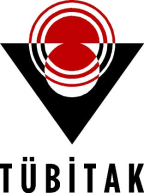 LİSE ÖĞRENCİLERİ ARAŞTIRMA PROJELERİ YARIŞMASI MUVAFAKATNAMEBu Muvafakatname, TÜBİTAK Lise Öğrencileri Araştırma Projeleri Final Yarışması sergisine katılacak öğrencinin anne ve babası (her ikisi) (hayatta değillerse yasal vasisi), öğretmeni ve okul müdürü tarafından eksiksiz olarak doldurularak imzalanacak ve elden ya da posta yoluyla Bölge Koordinatörlüğüne teslim edilecektir.TÜBİTAK – Bilim İnsanı Destek Programları Başkanlığına,			      	         	    /    /2020Velisi bulunduğum(uz)  …………………………………………….. ’nın 2020 yılında arasında TÜBİTAK tarafından düzenlenecek LİSE ÖĞRENCİLERİ ARAŞTIRMA PROJELERİ FİNAL YARIŞMASI’na katılmasına izin veriyorum/veriyoruz.Öğrencinin belirtilen tarihler arasında organizasyon görevlilerinin vereceği talimatlara uyacağını ve karşılaşabileceği kaza, hastalık, vb. riskler ile bu nedenlerden dolayı kendisine yapılabilecek tıbbi müdahalelerin sonuçlarını kabul edeceğimi/edeceğimizi, öğrencinin fotoğrafı, görüntüleri ile projesine ilişkin bilgi ve belgelerin TÜBİTAK tarafından yayınlanması durumunda hak talebinde bulunmayacağımızı şimdiden taahhüt ederim/ederiz.Velisi bulunduğumuz öğrencinin yol gideri ve kazanması durumunda ödül ödemesinin kendisine yapılmasına izin veriyorum/veriyoruz.Yukarıda adı geçen öğrencinin Lise Öğrencileri Araştırma Projeleri Bölge Yarışması Sergisi süresince tüm sorumluluğu okul müdürlüğü tarafından görevlendirilen aşağıda ismi ve imzası bulunan öğretmene aittir.Not: Bu belgede gerçek dışı beyan ve imzanın hukuki ve cezai sorumluluğu, beyan ve imza sahibine aittir.PROJE YARIŞMASI SERGİSİNE KATILACAK ÖĞRENCİNİNPROJE YARIŞMASI SERGİSİNE KATILACAK ÖĞRENCİNİNAdı-Soyadı       : Cinsiyeti         :  K (   )     E (   )T.C. Kimlik No : Doğum Tarihi:     /     /Baba Adı          : Anne Adı        : HES Kodu         :Katıldığı İl       :Katıldığı Araştırma Projesinin Alanı: Katıldığı Araştırma Projesinin Alanı: Okul adı: Okul adı: Kendine veya Yakınına Ait Telefon No: Kendine veya Yakınına Ait Telefon No: Öğrenci İmza  : Öğrenci İmza  : Baba Adı, Soyadı ve İmzasıAnne Adı, Soyadı ve İmzasıVarsa Yasal VasisininAdı ve Soyadı                                                    Öğrenciye Yakınlık Derecesi                                       İmzası Rehber Öğretmen Adı, Soyadı ve İmzası Okul Müdürü Adı, Soyadı ve İmzası